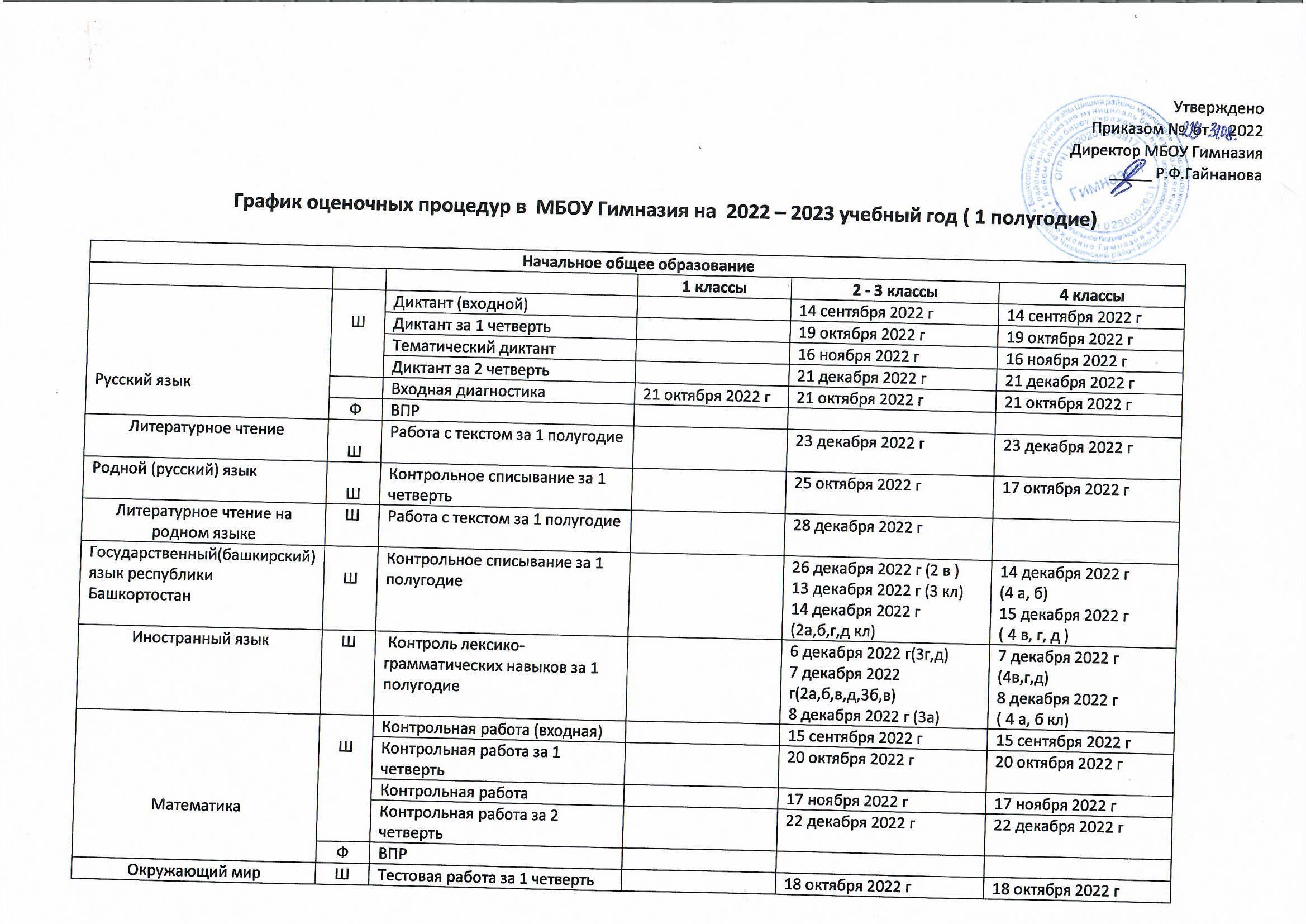 Тестовая работа за 2 четверть20 декабря 2022 г20 декабря 2022 гФВПР---ОРКСЭШТестовая работа за год(безотметочная)---МузыкаШ Проектная работа за 1 полугодие29 ноября 2022г (2б, 3б)2 декабря 2022г (3 а,в,г,д)12 декабря 2022г(2а,в,г,д)1 декабря 2022 г Изобразительное искусствоШ Проектная работа за 1 полугодие5 декабря 2022 г (2а,в,г,д)6 декабря (2б,3б)8 декабря 2022 г(3а,в, г,д)7 декабря 2022 гТехнологияШПроектная работа за 1 полугодиеФизическая культураШСдача нормативов (тестирование) за 1 полугодиеОсновное общее образованиеОсновное общее образованиеОсновное общее образованиеОсновное общее образованиеОсновное общее образованиеОсновное общее образованиеОсновное общее образованиеОсновное общее образованиеОсновное общее образование5 классы6 классы7 классы8 классы9 классыРусский языкШДиктант (входной)--12 сентября 2022 г12-15 сентября 2022 г.12-15 сентября 2022 г.Русский языкШДиктант за 1 четверть19 октября 2022 г19 октября 2022 г19 октября 2022 г24-27 октября 2022 г.-Русский языкШТематический диктант16 ноября 2022 г16 ноября 2022 г16 ноября 2022 г16 ноября 2022 г16 ноября 2022 гРусский языкШДиктант за 2 четверть21 декабря 2022 г21 декабря 2022 г21 декабря 2022 г21 декабря 2022 г21 декабря 2022 гРусский языкФВПР21 сентября 2022г.22 сентября 2022 г.06 октября 2022 г.17 октября 2022 г.ЛитератураШТестовая работа( задания на основе анализа текста)за 1 полугодие20декабря 2022г,23 декабря2022г(5г)20,23 декабря 2022 г20 декабря 2022г20,23 декабря 2022г20,23 декабря 2022гРодной (русский) языкШДиктант за 1 полугодие19 декабря2022г.(5а)15 декабря 2022г.(5в,г)27 декабря(5б)23 декабря (5ш)15 декабря 2022 г19 декабря 2022 г(7а)15 декабря 2022г.16 декабря 2022г.19 декабря 2022г.(9в)16 декабря2022 г. (9а)14 декабря 2022г(9б)  Родная литератураШТестовая работа (задания на основе анализа текста) за 1 полугодие13 декабря 2022г.(5в)14 декабря 2022г.(5а,б)16 декабря 2022г.(5г,ш)13 декабря 2022 г(6б)14 декабря 2022г.(6в)16 декабря 2022г.14 декабря 2022г.16 декабря 2022 (7б,д)15 декабря 2022г.14декабря 2022г.(9в)15 декабря 2022 г.( 9а)16 декабря 2022г.(9б)Государственный(башкирский) язык республики БашкортостанШКонтрольное списывание за 1 полугодие7 декабря 2022г ( 5а,г)8 декабря 2022г( 5ш) 9декабря (5б,в)7 декабря 2022г.7 декабря 2022г (7а,б,д)8 декабря 2022г( 7в,г)7 декабря 2022г (8а,в)12 декабря 2022г (8б,г)26 декабря 2022г.Иностранный языкШ Контроль лексико-грамматических навыков за 1 полугодие12 декабря 2022г12 декабря 2022г (6а,б)13 декабря 2022г.)12 декабря 2022г (7а,б)16 декабря 2022г.19 декабря 2022г.16 декабря 2022г.(9в)Иностранный языкФВПР14 октября 2022г.Второй иностранный язык12 декабря 2022г(6в)13декабря 2022г.(6а)14 декабря 2022г.(6д)9 декабря 2022г.(6б,г)МатематикаШКонтрольная работа (входная)- -13 сентября 2022 г15 сентября 2022 г.15 сентября 2022 г.МатематикаШКонтрольная работа за 1 четверть20 октября 2022 г20 октября 2022 г20 октября 2022 г20 октября 2022 г-МатематикаШКонтрольная работа17 ноября 2022 г17 ноября 2022 г17 ноября 2022 г17 ноября 2022 г.17 ноября 2022 г.МатематикаШКонтрольная работа за 2 четверть22 декабря 2022 г22 декабря 2022 г22 декабря 2022 г22 декабря 2022 г22 декабря 2022 гМатематикаФВПР19 сентября 2022 г20 сентября 2022 г04 октября 202213 октября 2022 г.Информатика27 декабря 2022г (7а,г)28 декабря 2022г (7б,в,д)28 декабря 2022г (8 б,в,)17 декабря 2022г.29 декабря 2022г.ИсторияШ26 декабря 2022г.13 декабря 2022г27 декабря 2022г.ИсторияФВПР29 сентября 2022г.12 октября 2022г.ОбществознаниеШТестовая работа26 декабря 2022г.(6г)27 декабря 2022г(6д)28 декабря 2022г.27 декабря 2022г(7в)28 декабря 2022г.(7а)23 декабря 2022г.27 декабря 2022г.19 декабря (9б)20 декабря ГеографияШТестовая работа6 декабря 2022г.5а8 декабря 2022г.(5б,в,г)15 декабря 2022г(5ш)5 декабря 2022г.5 декабря 2022г5 декабря 2022г.(8в,г)9 декабря 2022г.13 декабря 2022г.ФизикаШКонтрольная работа12 декабря 2022г.14 декабря 2022г.(8в28 декабря 2022г(8а)9 декабря 2022г.ХимияШКонтрольная работа13 декабря 2022г.14 декабря 2022г(8б)6-7 декабря 2022г.БиологияШТестовая работа за 1 четверть-----БиологияШТестовая работа за 2 четверть--28 декабря 2022--БиологияФВПР23 сентября 2022г.27 сентября 2022г.10 октября 2022г.19 октября 2022г.ОДНКНРШТестовая работа за годМузыкаШ Проектная работа за 1 полугодие21-30 ноября 2022г21-30 ноября 2022г21-30 ноября 2022г21-30 ноября 2022гИзобразительное искусствоШ Проектная работа за 1 полугодие21-30 ноября 2022г21-30 ноября 2022г21-30 ноября 2022г21-30 ноября 2022гТехнологияШПроектная работа за 1 полугодие7-11 ноября 2022г.7-11 ноября 2022г.7-11 ноября 2022г.7-11 ноября 2022г.Физическая культураШСдача нормативов (тестирование) за 1 полугодие14,15,18 ноября 2022г.14,15,18 ноября 2022г.14,15,18 ноября 2022г.14,15,18 ноября 2022г.ОБЖШТестовая работа2 неделя октября 2022 г.2 неделя октября 2022 г.2 неделя октября 2022 г.Среднее общее образованиеСреднее общее образованиеСреднее общее образованиеСреднее общее образованиеСреднее общее образование       10 классы11 классРусский языкШДиктант (входной)15 сентября 2022 г.15 сентября 2022 г.Русский языкШДиктант за 1 четверть20 октября 2022 г.20 октября 2022гРусский языкШТематический диктант17 ноября 2022 г17 ноября 2022 гРусский языкШДиктант за 2 четверть22 декабря 2022 г22 декабря 2022 гРусский языкФИтоговое сочинение7 декабря 2022гЛитератураШТестовая работа( задания на основе анализа текста)за 1 полугодие20 декабря 2022г20 декабря 2022гРодной (русский) языкШДиктант за 1 полугодие29 декабря 2022г.27 декабря 2022г.  Родная литератураШТестовая работа( задания на основе анализа текста)за 1 полугодие14 декабря 2022г.13декабря 2022г.Индивидуальный проект   ШПроектная работа7 декабря 2022г5 декабря 2022гИностранный языкШ Контроль лексико-грамматических навыков за 1 полугодие23 декабря 2022г.23 декабря 2022г.АстрономияШКонтрольная работа16 декабря 2022г.МатематикаШКонтрольная работа (входная)14 сентября 2022 г.14 сентября 2022 г.МатематикаШКонтрольная работа за 1 четверть19 октября 2022 г19 октября 2022гМатематикаШКонтрольная работа16 ноября 2022 г.16 ноября 2022 г.МатематикаШКонтрольная работа за 2 четверть21 декабря 2022 г21 декабря 2022 гИнформатикаШПрактическая работа 26 декабря 2022г 26 декабря 2022г.ИсторияШТестовая работа19 декабря 2022г.19 декабря 2022г.(с-эк)22 декабря 2022г(т)ОбществознаниеШТестовая работа28 декабря 2022г.28 декабря 2022 гГеографияШПрактическая работа13 декабря 2022г.15 декабря 2022г.ФизикаШКонтрольная работа8 декабря 2022 г.8 декабря 2022 г.ХимияшКонтрольная работа9 декабря 2022г.9 декабря 2022г.БиологияШТестовая работа за 1 четверть28 октября 2022г.27 октября 2022г.БиологияШТестовая работа за 2 четверть2 декабря 2022г.1 декабря 2022г.-Практикум по биологии\обществознаниюШТестовая работа за полугодие25 ноября 2022 г.Практикум по решению задачШ Тестовая работа за 1 полугодие29 ноября 2022гЭкономикаШТестовая работа за 1 полугодие6 декабря 2022 гФин.грамотностьШПроектная работа за 1 полугодие29 декабря 2022г.Физическая культураШСдача нормативов (тестирование) за 1 полугодие25 ноября 2022г25 ноября 2022г.ОБЖШТестовая работа5 декабря 2022 г.14 декабря  2022 г.